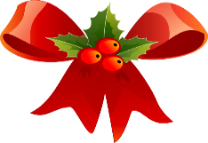 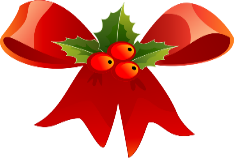 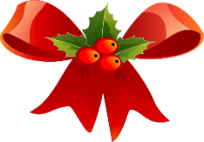 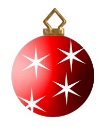 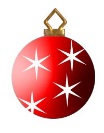 We are closed for the holidays from December 24 to January 1. 	The first day of school for the New Year will be on Wednesday, January 2.	Gabriela’s SpanishMONDAYLUNDITUESDAYMARDIWEDNESDAYMERCREDITHURSDAYJEUDIFRIDAYVENDREDIVillancicos y canciones de invierno para aprender.__________Chants de Noël et chansons d’hiver à apprendre3   Bring your Scholastic book orders today to guarantee delivery in Dec Theme: Winter WonderlandSpecial Theme today:  We celebrate Hanukah. Make a DreidelStorytime:Hanukah Lights And Dreidel, Dreidel, DreidelBallet with Nina4 8:45 A.M. .:Santa’s Village Field Trip.($29.00)Christmas Craft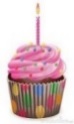 5  7:30PM Parent Wine and Cheese meeting, all welcome!Que trouve-t-on- à l’atelier du Père NoëlFor Parents:  Klassy KanvasChristmas SaleMusic with Kimberley: Rehearsal for Christmas 6  Art: Peinturons la neigeSarah the Science Gal:PlaysnowMusic with Kimberley: Rehearsal for Christmas  7 Essai de trouver les animaux qui vivent dans le bois en hiverEmilie the Science Gal:Floating MarshmallowShow and Tell:Bring a “winter”book to share withyour friendsTheatre with BarbaraLa fàbrica de regalos de Santa._________L’usine de cadeaux du père Noël.10    Theme:  The North Pole8:15 a.m. Stewart Hall:  Opera Candy. The Gourmet Adventures of Hansel & Gretel($15.00)Nommons les animaux qui vivent dans les régions froidesBallet with Nina11  Emilie the Science Gal:Floating MarshmallowArt: Le manchot nageur12  Show and Tell: Bring something that reminds you of the North PoleGuess the footprint in the snow!13You are invited to our Christmas Partyat 1:45 p.m.!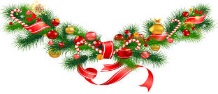 14 Emilie the Science Gal:Candy Cane ScienceTheatre with BarbaraLast class-parents invitedLa Navidad en eltrópico._________Noël sous les tropiques.17 Theme:  Christmas around  the World Storytime :The Christmas Story10:00 A.M.  Christmas Concert with Michael Cartile ($6.00)Christmas in ItalyBallet with Nina18  Storytime :Together for KwanzaChristmas in JerusalemPina’s special Christmas lunch today19     10:45 A.M.  Ukulele Concert with the Ukaladies! (Free)Fêtons Noel au son de la musique Québécoise20    10:45 A.M.  Yogi Doug:  Holiday Yoga. Raising funds for Dans La Rue ($5.00)Noël en HaïtiSarah the Science Gal:Reindeer Toothpaste Music with Kimberley: Bells21  First day of Winter! Pyjama Day Breakfast: Yummy Warm Waffles.  Come in your Christmas PJ’s!Storytime:La nuit avant Noël10:45 A.M. Pyjama Hip hop with Kaylee ($5.00)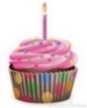 